.Intro: 16 Counts (about 8 seconds)Re-start: Wall 8 after 24 Counts.R Dorothy, Heel Switches L, R, L Dorothy, Pivot 1/2 turn L1/4 L Step Side, Behind, Side, Cross Shuffle w/ L, Side Rock, Recover, Behind, Side, TouchNote: the 2 side touches (above and below) will hit the breaks on the chorus and can be danced as little jumpsSide R, Touch L, 1/4 turn L, 1/2 turn L, L Coaster Step, Step Forward, Shuffle Forward LNote: Both the Coaster and the Shuffle are with the LF and just the step in between is with the RF (this might help when explaining the dance)******Restart here on wall 8*****(you will be facing 12:00 when you restart)Rock Forward, Recover, R Coaster Step, Step Forward, 1/2 turn Pivot R, Close with 1/2 turn R, ClickNote: Personally I like to mess around with the last step of the dance, Sometimes I will add a little jump with the click.Sometimes I will add an extra full turn. Depending on what the music is asking for. So feel free to play!Special note to my parents who both come to mind when I hear these lyrics...Thank you for raising me like that!!! I wouldn't not be who I am today, if it was not for you...Last Update - 17 Sept. 2021-R2Raised Like That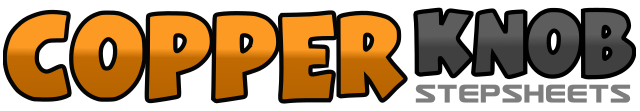 .......Count:32Wall:2Level:Improver / Intermediate.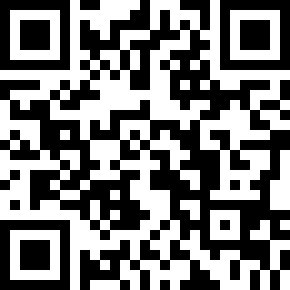 Choreographer:Darren Bailey (UK) - September 2021Darren Bailey (UK) - September 2021Darren Bailey (UK) - September 2021Darren Bailey (UK) - September 2021Darren Bailey (UK) - September 2021.Music:Raised Like That - James JohnstonRaised Like That - James JohnstonRaised Like That - James JohnstonRaised Like That - James JohnstonRaised Like That - James Johnston........1-2&Step RF to R diagonal, Close LF behind RF, Step RF to R side3&4&Touch L heel forward, Close LF nest to RF, Touch R heel forward, Close RF next to LF5-6&Step LF to L diagonal, Close RF behind LF, Step LF to L side7-8Step forward on RF, Make a 1/2 turn pivot L (weight ends on LF, now facing 6:00)1-2&Make a 1/4 turn L and stomp RF to R side (now facing 3:00), Cross LF behind RF, Step RF to R side on ball of RF3&4Cross LF over RF, Step RF to R side, Cross LF over RF5-6Rock RF to R side, Recover onto LF7&8Cross RF behind LF, Step LF to L side, Touch RF next to LF&1-2Step RF to R side, Touch LF next to RF, Make a 1/4 turn L and step forward on LF (now facing 12:00)3-4&Make a 1/2 turn L and step back on RF (now facing 6:00), Step back on LF, Close RF next to LF5-6Step forward on LF, Step forward on RF7&8Step forward on LF, Close RF next to LF, Step forward on LF1-2Rock forward on RF, Recover onto LF3&4Step back on RF, Close LF next to RF, Step forward on RF5-6Step forward on LF, Make a 1/2 turn pivot R (now facing 12:00)7-8Make a 1/2 turn R and close LF next to RF (now facing 6:00), Click fingers on both hands out to sides